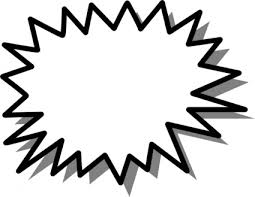 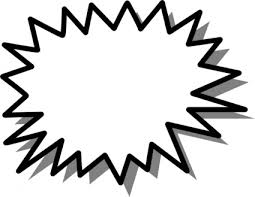 تجمع الأطفال في الحلقة.. وتسألهم عن حالهم وتردد معهم سورة الإخلاص.توجه نظر الأطفال للوحة الإعلان التي يوجد عليها نماذج من      المواد والأدوات الموجودة في ركن التمثيل. تناقش الأطفال حول وظيفة الأدوات والأجهزة:ماذا نفعل بهذه الأدوات؟أين توجد هذه الأدوات؟أين يمكن أن نجد مثل هذه الأدوات في غرفة التعلم؟تخبر الأطفال بأنهم سيتحدثون اليوم عن ركن التمثيل.تعرض عليهم طريقة العمل في هذا الركن بطريقة تمثيلية.تعرض عليهم الإشارات الخاصة بدخول هذا الركن والتي تحدد     عدد الأطفال.تنهي الحلقة.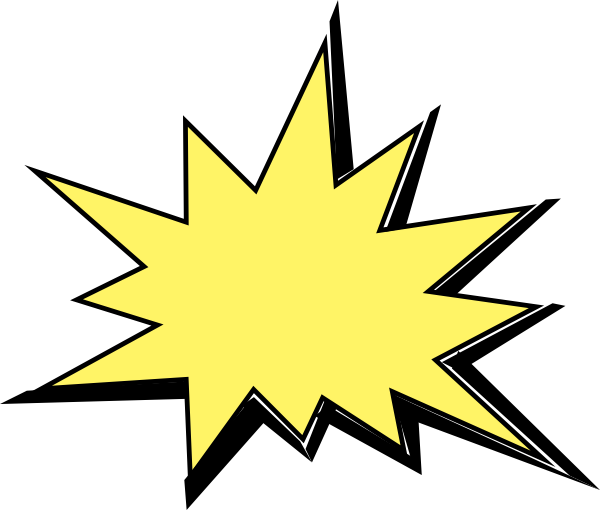 واحد إثنان (تخرج إصبع السبابة والوسطى إشارة لواحد وإثنان)ذاهب إلى الروضة (تحريك الإصبعين على السجادة كأنهم يمشون)واحد إثنان (تخرج إصبع السبابة والوسطى إشارة لواحد وإثنان)أركب الحافلة (تحريك الأيدي كأنها تحرك مقود السيارة)واحد إثنان (تخرج إصبع السبابة والوسطى إشارة لواحد وإثنان)أدخل الروضة (تحريك الإصبعين على السجادة كأنهم يمشون)واحد إثنان (تخرج إصبع السبابة والوسطى إشارة لواحد وإثنان)أسلم على أصحابي (تصافح يدها اليمني يدها اليسرى)واحد إثنان (تخرج إصبع السبابة والوسطى إشارة لواحد وإثنان)ألعب معهم وأنا فرحانة (تعبر عن الفرح بضم يديها إلى صدرها وهي مبتسمة)